CURRICULUM VITAÉ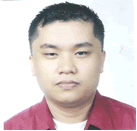 BRYNNERBRYNNER.331742@2freemail.com  WORK EXPERIENCEShift-In-Charge / Store SupervisorJune 18, 2016to PresentZoom Market – FranchiseeKoohinoor Mini Mart LLCCity Tower 2, Sheik Zayed Road, Dubai, UAEJob Description:	a. Overall in-charge of the store for the Graveyard (GY) shift.	b. Managing the task and performance of the staff.	c. Checking the stocks and performance of Grab N Go section of the store since the store doesn’t have an in-charge for the said section.	d. End-of-day sales closing, tracking sales, and entering invoices on a daily basis.	e. Assistant to the store manager in managing the store.	f. Making schedules for the week of all staffs and have it finalized by the store manager.	f. Management functionsCustomer Sales AssistantDecember 11, 2015to June 17, 2016Zoom Market – FranchiseeKoohinoor Mini Mart LLCAl Shafar Tower 2, Tecom, Dubai, UAEJob Description:	a. Merchandising, Cashier, and Overall In-charge of ordering stocks for the store.	b. Keeping the store clean at all times	c. Store In-charge if the Store Manager is off or not around.	d. Entering Invoices such as Credit and Return Invoices	e. Shelf labelling of all products in the store through the Zoom Market centralized system	f. Checking and Auditing the sales for the day of the 2 (two) POS machines (cash register)	g. Depositing money to the collecting agency on a daily basisInternet Café AttendantMarch 1, 2015 to PresentBits N Bytes Net Café Branch 1 and 2MaipleBldg, Malaybalay City, BukidnonJob Description:	Supervising and maintenance for the two (2) internet cafes that my Aunt owns.Administrative Aide IJuly 11, 2011 toFebruary 27, 2015City Budget Office - City Government of MalaybalayCity Hall Compound, Barangay I, Malaybalay CityJob Description:	Data entry reports for the Statement of Allotments, Appropriation, Obligations, and Balances and; Statement of Expenditure of all City Government OfficesComputer Technician and SupervisorFebruary 2010 to July 2011Sealord Net Café, Inc. – Malaybalay City Branch IIFortich St. Malaybalay City, BukidnonJob Description:	Supervisor for the internet shop and technician of 30 computersPCOS (Precinct Count Optical Scanner) TechnicianMay 3 to 21, 2010Smartmatic-TIM Corporation14thFlr Times Plaza Bldg., United Nations cor. Taft Ave., Ermita ManilaJob Description:	First level support for PCOS machines during the first automated election in the Philippines.Technical Support Representative – Call Center AgentMarch to Novermber, 2009Sutherland Global Services, Inc.Luisa Site, Davao City, PhilippinesJob Description:	Technical support for AT&T Uverse ServicesTechnical Support EngineerJuly to September, 2007Link2Support, Inc.Eastwood City, Libis, Quezon City, Metro Manila, PhilippinesJob Description:	Technical support for Netgear networking productsComputer Laboratory AssistantOctober to March 2003Bukidnon State University – Computer Laboratories 1, 2, 3 and 4Malaybalay City, Bukidnon, PhilippinesJob Description:	Computer Tutorials on students		Management and CleaningEDUCATIONSpecial Course		:	November 2007 to March 2008Special Course in Swine Production and Management				Central Mindanao University – Musuan, Maramag, Bukidnon, PhilippinesCollege			:	June 2002 to March 2006Graduate: Bachelor of Science in Information Technology 				Bukidnon State University – Malaybalay City, Bukidnon, PhilippinesVOLUNTEER WORK EXPERIENCENAMFREL Quick CountMay 2004 Philippine Presidential ElectionsVolunteer Data Encoder of votes for the province of BukidnonCOMPUTER SKILLSProficient in Microsoft Windows Operating SystemProficient in Microsoft Office Tools, Internet Explorer, Mozilla FirefoxWeb Development using PHP and mySQLComputer Software Installation and  Hardware TroubleshootingComputer Networking Troubleshooting and ConfigurationELIGIBILITYJuly 11, 2010Civil Service (Professional) Examination PasserRegion X – Cagayan de Oro City, PhilippinesPERSONAL DATADate of Birth		:	December 26, 1984Place of Birth		:	Malaybalay, Bukidnon, PhilippinesNationality		:	FilipinoStatus			:	SingleLanguages		:	English – Fluent, Tagalog/Cebuano – Fluent